sozial, herzlich, engagiert – so bilden wir seit über 50 Jahren in den Gesundheitsberufen der Fachrichtungen Pflege, Physiotherapie und Ergotherapie aus.Unsere lange Erfahrung im Gesundheitswesen und die Kooperation mit 15 Berliner Krankenhäusern und diversen Kooperationspartnern aus den unterschiedlichsten Gesundheitssettings ermöglichen jedem Auszubildenden eine hervorragende und praxisnahe  Pflegeausbildung.Neben den klassischen Berufsfachschulabschlüssen bieten wir unseren derzeit 532 Auszubildenden in Kooperation mit der Hamburger Fernhochschule den interdisziplinären Studiengang Therapie- und Pflegewissenschaften (B.Sc.) sowie unseren Studierenden in der Kooperation mit der staatlichen Alice-Salomon-Hochschule Berlin den Bachelor-Studiengang Ergotherapie/Physiotherapie an. Die Wannsee-Akademie für Fort- und Weiterbildung komplettiert seit 1994 das Angebot des Wannsee-Schule e.V.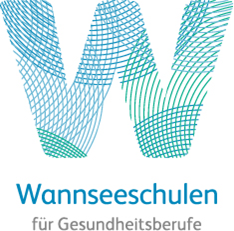 Für unsere Pflegeschulen suchen wir zum nächstmöglichen Termin eine:Lehrer/in - Vollzeitbeschäftigung (38,5 Std.)Lehrer/in - Teilzeitbeschäftigung (19,25 Std.)WAS SIE ERWARTET:Interessante und vielseitige schul- und ausbildungsgangbezogene AufgabenEine Pflegeschule mit curricularer Expertise und didaktischem/ technischen KnowhowMitwirkung bei der Planung, Durchführung und Evaluation der lernortübergreifenden Pflegeausbildungen, in Zusammenarbeit in schulinternen Gremien  Ein aufgeschlossenes, innovatives und engagiertes Schul- und Lehrerkollegium Eine enge Zusammenarbeit mit unseren settingübergreifenden Kooperationspartnern Vergütung nach dem Tarifvertrag der Länder (TV-L) sowie eine betriebliche Altersvorsorge (VBLU)       Individuelle Fort- und WeiterbildungsangeboteWAS SIE MITBRINGEN:Sie haben den Pflegeberuf erlernt und können Berufserfahrung nachweisenSie haben einen pädagogisch ausgerichteten Studienabschluss (Master oder Diplom) mit der  Fachausrichtung für Gesundheitsberufe Sie sind kreativ, teamfähig und arbeiten gerne an aktuellen Herausforderungen aktiv mitSie haben Interesse an der Mitgestaltung und Umsetzung einer in die Zukunft gerichteten 	PflegeausbildungenSie legen Wert auf eine konstruktive Vernetzung von Theorie und PraxisWir freuen uns auf Ihre Bewerbung!Für Fragen steht Ihnen die Schulleiterin, Frau Anna Schlicht (unter aschlicht@wannseeschulen.de) zur Verfügung. Telefonisch erreichen Sie uns unter 030 80686-012.Wenn Sie Teil unseres Kollegiums werden wollen, freuen wir uns auf Ihre Bewerbung unter aschlicht@wannseeschulen.de oder unter Angabe Ihrer E-Mail-Adresse per Post an: Wannseeschulen für Gesundheitsberufe, Schulleitung, Zum Heckeshorn 36, 14109 Berlin